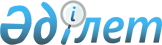 О внесении дополнений в постановление Правительства Республики Казахстан от 15 октября 2003 года № 1054
					
			Утративший силу
			
			
		
					Постановление Правительства Республики Казахстан от 29 августа 2009 года № 1290. Утратило силу постановлением Правительства Республики Казахстан от 30 июня 2010 года № 674.      Сноска. Утратило силу постановлением Правительства РК от 30.06.2010 № 674.      В целях оказания поддержки отечественным товаропроизводителям Правительство Республики Казахстан ПОСТАНОВЛЯЕТ:



      1. Внести в постановление Правительства Республики Казахстан от 15 октября 2003 года № 1054 "Об утверждении критериев достаточной переработки товаров" (САПП Республики Казахстан, 2003 г., № 42, ст. 440) следующие дополнения:



      критерии достаточной переработки товаров, утвержденные указанным постановлением:



      дополнить примечаниями 1, 2, 3 и 4 следующего содержания:

      "Примечание 1

      1.1. В первых двух колонках настоящих критериев достаточной переработки товаров (далее - критерии) указываются данные о продукте, полученном в результате обработки/переработки сырья или материалов. В первой колонке критериев приводится код продукта по ТН ВЭД, во второй  описание продукта в соответствии с кодом, указанным в первой колонке. Для каждого конкретного продукта, описанного в первых двух колонках, условия, производственные или технологические операции, определяющие его происхождение (далее - условия и операции), указаны в третьей колонке.

      Товары в критериях определяются исключительно кодом товара по ТН ВЭД, наименование товара приведено только для удобства пользования.

      В случае, если коду товара по ТН ВЭД предшествует предлог "из", это указывает на то, что условия и операции в третьей колонке применяются только к товарам, которые классифицируются в данной товарной позиции и указаны во второй колонке. В этом случае следует руководствоваться также наименованием товара.

      1.2. В случае, если в первой колонке приводятся номера нескольких товарных позиций или номер группы и одновременно с этим во второй колонке имеется обобщенное описание продуктов, то соответствующие условия и операции, указанные в третьей колонке, применяются ко всем продуктам, классифицируемым в соответствии с ТН ВЭД в товарных позициях, указанных в первой колонке, или к любой из товарных позиций, указанных в первой колонке.

      1.3. В случае, если в отношении части товаров, классифицируемых в одной и той же товарной позиции, применяются одни условия и операции, а в отношении другой (других) части (частей) применяются иные условия и операции, то во второй колонке имеется соответствующее количество абзацев, в каждом из которых приводится конкретное описание товаров, и соответственно в третьей колонке указываются условия и операции, относящиеся к товарам, описание которых приведено в том или ином абзаце второй колонки.      Примечание 2

      2.1. Термин "изготовление" означает выполнение любых видов производственных или технологических операций, включая сборку или какие-либо особые операции. При этом следует иметь в виду положения примечания 3.4.

      2.2. Термин "материал" означает любые ингредиенты, сырье, составные элементы, части и т.п., используемые для изготовления продукта.

      2.3. Термин "продукт" означает изготовленный продукт, даже если он предназначается для дальнейшего использования в других производственных операциях.

      2.4. Термин "товар" означает и материалы, и продукты.

      2.5. Термин "государство - участник Соглашения" - государство-участник Соглашения о создании зоны свободной торговли от 15 апреля 1994 года и Протокола о внесении изменений и дополнений в это Соглашение от 2 апреля 1999 года.

      2.6. Термин "третие страны" - государства, не являющиеся участниками Соглашения о создании зоны свободной торговли от 15 апреля 1994 года и Протокола о внесении изменений и дополнений в это Соглашение от 2 апреля 1999 года.      Примечание 3

      3.1. Условия и операции, указанные в третьей колонке настоящих критериев, должны осуществляться только в отношении используемых для изготовления продукта материалов, не происходящих с территории государств-участников Соглашения (далее - материалы иностранного происхождения). Ограничения, определенные условиями и операциями в третьей колонке, также распространяются только в отношении используемых для изготовления продукта материалов иностранного происхождения.

      3.2. В случае, если условиями и операциями установлено, что в производстве продукта могут быть использованы материалы любых товарных позиций, это означает, что материалы, классифицируемые в той же товарной позиции, что и продукт, также могут быть использованы при условии соблюдения особых ограничений, которые могут быть определены условиями и операциями.

      3.3. В случае, если продукт, изготовленный из материалов иностранного происхождения, приобретает статус происходящего из государства-участника Соглашения, где осуществляется его переработка в силу изменения товарной позиции или в силу относящегося к нему особого условия либо операции в соответствии с Критериями, и затем используется в качестве материала для производства другого продукта, то условия и операции, применяемые в отношении продукта, при изготовлении которого он используется, к нему не применяются.

      3.4. Если в отношении того или иного продукта достигается выполнение критерия достаточной обработки/переработки (пункт 4 статьи 35 Таможенного Кодекса Республики Казахстан) в результате проведения операций перечисленных в пункте 5 статьи 35 Таможенного Кодекса Республики Казахстан, то данный продукт не будет считаться происходящим из той страны, где эти операции имели место.

      3.5. Объектом применения условий и операций является тот или иной продукт, определяемый в качестве самостоятельного объекта классификации в соответствии с правилами классификации товаров по ТН ВЭД. В случае определения происхождения наборов продуктов, классифицируемых как таковых в силу 3-го Основного правила интерпретации ТН ВЭД, объектом применения условий и операций рассматривается каждый отдельный элемент, входящий в состав набора.

      Соответственно:

      продукт, состоящий из группы элементов или собранный из ряда частей и классифицируемый в соответствии с положениями ТН ВЭД как единый товар, в целом рассматривается как объект применения условий и операций;

      если партия товаров состоит из идентичных продуктов, классифицируемых в одной и той же товарной позиции ТН ВЭД, то каждый продукт должен рассматриваться отдельно для целей применения условий и операций;

      если в силу 5-го Основного правила интерпретации ТН ВЭД упаковка классифицируется совместно с находящимися в ней продуктами, то упаковка должна рассматриваться как составная часть товара при определении происхождения данного товара.

      3.6. Продукт, состоящий из группы элементов или собранный из ряда частей и классифицируемый в соответствии с правилами классификации товаров по ТН ВЭД как единый товар, должен рассматриваться как удовлетворяющий условиям и операциям, если все его составляющие удовлетворяют таким условиям и операциям.

      Если часть составляющих данного продукта удовлетворяет, а часть не удовлетворяет условиям и операциям или имеет товарную позицию, одинаковую с готовым продуктом, то данный продукт будет считаться удовлетворяющим условиям и операциям в случае, если стоимость составляющих, не удовлетворяющих условиям и операциям или с товарной позицией, одинаковой с конечным продуктом, не превышает 15 % цены франко - завода конечного продукта.

      Данное правило может применяться во всех случаях, за исключением тех товаров, для которых в критериях указано другое условие.      Примечание 4

      4.1. Условия и операции, приведенные в третьей колонке настоящих критериев, устанавливают минимальный объем выполнения производственных или технологических операций. Выполнение установленных производственных или технологических операций в меньшем объеме не определяет происхождение продукта.

      4.2. В случае, если условиями и операциями, приведенными в Критериях, установлено, что продукт может быть изготовлен из более чем одного материала, это означает, что может быть использован один или более материал. При этом не обязательно, чтобы использовались все материалы.

      Однако если в рамках одного условия или операции имеется какое-либо ограничение, установленное в отношении одного материала, и одновременно с этим имеются другие ограничения, установленные в отношении других материалов, то данные ограничения применяются только в отношении тех материалов, которые реально были использованы при изготовлении продукта.

      4.3. В случае, если условиями и операциями, приведенными в списке, установлено, что продукт должен быть изготовлен из определенного материала, это означает, что данное условие не является препятствием для использования других материалов, которые в силу их природы не могут нарушить положения данного условия или операции. (Например: если условиями и операциями особо оговаривается использование хлебных злаков или их производных, это не препятствует использованию минеральных солей, химических и других добавок, которые не производятся из хлебных злаков).".



      2. Настоящее постановление вводится в действие по истечении десяти календарных дней после первого официального опубликования.      Премьер-Министр

      Республики Казахстан                       К. Масимов
					© 2012. РГП на ПХВ «Институт законодательства и правовой информации Республики Казахстан» Министерства юстиции Республики Казахстан
				